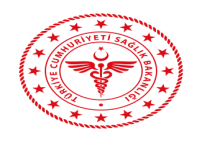 AKÇAKALE DEVLET HASTANESİAKÇAKALE DEVLET HASTANESİAKÇAKALE DEVLET HASTANESİAKÇAKALE DEVLET HASTANESİZİYARETÇİ KURALLARI VE  REFAKATÇİ POLİTİKAMIZ ZİYARETÇİ KURALLARI VE  REFAKATÇİ POLİTİKAMIZ ZİYARETÇİ KURALLARI VE  REFAKATÇİ POLİTİKAMIZ ZİYARETÇİ KURALLARI VE  REFAKATÇİ POLİTİKAMIZ Doküman Kodu:HD.YD.01Yayın Tarihi:15.04.2021Revizyon Tarihi:00Revizyon No:00Sayfa No:1/1                                   ZİYARETÇİ KURALLARI                                        REFAKATÇİ POLİTİKASI Ziyaret saatleri her gün 12:30 – 13:30 ve 18:00 – 19:00 arasındadır.Hastanızla ilgili tıbbi bilgi doktoru tarafından verilir.Hasta ziyareti tıbbi nedenlerle hekim tarafından yasaklandıysa ziyaret konusunda ısrar etmeyiniz.Ziyaret öncesi ve sonrası ellerin yıkanması önerilir. Hastanızın enfeksiyon riskini önlemek için hastaneye canlı çiçek getirmeyiniz.Ziyarete gelirken yiyecek, içecek ve çiçek getirilmemelidir.Hastanızı öpme sarılma gibi uygulamalardan sakınınız.Hastanın ihtiyaçları, hastayı takip eden hemşiresi tarafından belirlenerek hasta yakınlarına bildirilecektir.16 yaşından küçük çocukların vücut direnci büyüklerden daha zayıf olduğundan hasta ziyaretlerine getirilmemesi önerilir.Nezle ve soğuk algınlığı gibi bulaşıcı hastalıkların varlığında hasta ziyareti sakıncalıdır.Ziyaret esnasında hasta yataklarına oturulmamalı, hasta başındaki cihazlara dokunulmamalı ve yüksek sesle konuşup diğer hastalar rahatsız edilmemelidir.Hastane içinde tütün ve alkollü içecekler kullanılmamalıdır. Kullananlar hakkında yasal hükümler uygulanacaktır.Size ve hastanıza huzurlu bir ortam sağlayabilmemiz için hastane içinde yükse sesle konuşmamanız gürültü yapmamanız gerekmektedir.Enfeksiyon sebebiyle izolasyon uygulanan hastalarda ek kişisel koruyucu önlemler (maske, bone, önlük vs ) alınması gerekebilir, bu önlemler alınarak hasta ziyareti gerçekleştirilmelidir.Hasta ziyareti esaslarına uyulması kontrolü; servis çalışanları hastane güvenlik görevlisi, nöbetçi memur kontrolündedir. Özellikli hasta gruplarının (Terminal Dönem, Yanık, Bağışıklık Sistemi Baskılanmış Hastalar, İstismara Uğramış Hastalar,Yoğun Bakım Hastaları ,Bulaşıcı hastalığı olan hastalar )Yoğun Bakım Ünitesi ziyaret saati 12:00 – 13:00 saatleri arasındadır. Ziyaretçiler Yoğun Bakım Ünitesi’nde uygun hallerde belirlenen bilgilendirme saatlerinde, hekim tarafından, hastanın birinci derece yakınlarından birisine beş dakika süre ile , hasta ziyareti için izin verilir.Yoğun Bakım Ünitesi’ne giren ziyaretçiler girişte ellerini su ve sabunla yıkayarak el hijyeni sağlamalı ya da alkollü el antiseptiği kullanmalıdır.Ziyaretçiler hastalara ve hasta bakım malzemelerine temas etmemelidir.Bulaşıcı hastalığı olan hastalarBulaşıcı hastalığı olan hastaların, yakınları tarafından ziyaretine doktor karar verir. Uygun bulunmadığında da bu hastalar için ziyaretçi kabul edilmez. Bağışıklık sistemi bozuk hastalarBağışıklık sistemi baskılanmış hastaların, yakınları tarafından ziyaretine doktor karar verir. Uygun bulunmadığında da bu hastalar için ziyaretçi kabul edilmez.                            Çocuk hastaların kardeş ve arkadaşları tarafından ziyaret edilmesine yönelik kurallar ;  Herhangi bir temas öyküsü ya da aktif enfeksiyon bulgusu olmayan çocukların ziyaretinde bir sakınca yoktur.Tüm çocuk ziyaretçiler yatan hasta ziyareti öncesinde bulaşıcı olduğu bilinen bir hastalığı ile son dört hafta içinde geçirilmiş bir döküntülü hastalığı olup olmadığı sorgulanır.Hasta/temas öyküsü olan veya ziyaret esnasında viral solunum yolu enfeksiyonu şikayeti olan çocukların hastanede ziyaretçi olarak bulunması kabul edilmez.Üç yaş üzerindeki kardeş çocuklar bir seferde en fazla bir kardeş olmak üzere anne veya babadan en az birinin refakatinde her gün ve/veya belirlenen günlerde hastane yönetimi  tarafından  belirlenmiş kliniklerde (klinik süreçleri ve hasta popülasyonuna göre klinik sorumlu hekimi ile enfeksiyon kontrol komitesince uygun görülen klinikler) ve belirlenmiş bir saatte 15 dakikayı geçmeyecek şekilde ziyarette bulunabilirlerZiyaretçi çocukların girişte el hijyeni sağlandıktan sonra üniteye girmesine izin verilir Ziyaret sırasında ziyaretçi çocuğun, hasta çocuğa  dokunma, öpme gibi fiziksel temasına ve herhangi bir yiyecek getirmesine,  yedirmesine izin verilmez.Herhangi bir salgın durumunda (toplum/hastane kaynaklı) Enfeksiyon Kontrol Komitesi ve/veya ünite sorumlusu tarafından veya ünitedeki acil durumlarda ünite sorumlusu tarafından ziyaretler yasaklanabilir veya ziyaret saatlerinde değişiklik yapılabilirRefakatçi gereksinimine hastanın doktoru tarafından karar verilmektedir.Refakatçi için HBYS üzerinden refakat tanımlanır ve refakatçi sayısı özel durumlar dışında bir kişiyle sınırlıdır.Servise gelen hasta yakınına refakatçi kartı verilir.Refakatçilerin hastanemizde refakatçi olarak bulundukları sürece kartlarını üzerlerinde görünür bir şekilde takmaları gerekmektedir. Refakatçi kartı başkası tarafından kullanılmaz.Refakatçi kartı, giriş çıkışlarda güvenlik görevlileri tarafından kontrol edilir.Refakatçi değişimlerinden servis hemşireleri  haberdar edilecektir.Refakatçiye refakat kartlarını göstermek sureti ile ayrı bir ücret ödemeksizin kahvaltı, öğle ve akşam yemekleri verilir.Kadın hastaların bulunduğu hasta odalarında, hastalarımızın mahremiyeti açısından erkek refakatçi       kalamaz.Yoğun bakım ünitelerinde refakatçi bulundurulamaz. Refakatçiler ilgili hekim ya da hemşire istemi dışında, hastalarını servis dışına çıkarmayacak veya yatağını değiştirmeyecektir.Hastanız için acil ihtiyaç duyduğunuzda yatak başında bulunan hemşire çağrı zili kullanılmalıdır. Refakatçiler hastaya yiyecek, içecek getirmeyecek, hekim ya da hemşireye danışmadan hastaya hiçbir yiyecek, içecek vermeyecektir. Refakatçiler el hijyeni kurallarına uymalıdır.Refakatçiler hastaya hekim ve hemşirenin bilgisi dışında herhangi bir uygulama yapamaz.Refakatçiler hastane kurallarına uymalıdırlar. İhlali halinde, ilgili kişinin refakat durumu kabul edilmeyecektir.Refakatçiler hastaneye ait eşya-malzemeleri düzenli ve temiz tutmalıdır. Hastane malına zarar veren refakatçi, zararı karşılamak mecburiyetindedir.Refakatçilerin istirahat edebilmeleri için hasta odalarında bulunan refakatçi koltuklarını kullanabilirler. Refakatçiler hastanede tütün, sigara ve alkollü madde kullanamazlar.Refakatçiler hastaları ile ilgili herhangi bir sorun olduğu zaman hemşireye haber vermelidir.Refakatçilerin, gerek görüldüğünde (vizit saatlerinde, hastaya girişim yapılacağı zaman vs.) hasta odalarından çıkmaları gerekmektedir.Refakatçilerin hastalarının taburcu olması durumunda refakatçi kartlarını teslim etmeleri gerekmektedir.Öneri, teşekkür ve şikâyetlerinizi “Hasta Hakları Birimi”, “dilek-öneri kutuları” ve Web Sayfamızdaki” dilek-öneriler (e-posta)” aracılığı ile iletebilirsiniz.Acil durumlarda hastane tahliye alanları her katta tabelayla gösterilmiştir.Özellikli hasta gruplarının (Terminal Dönem, Yanık, Bağışıklık Sistemi Baskılanmış Hastalar, İstismara Uğramış Hastalar) refakatçileri hasta başında hasta özelliğine uygun kişisel koruyucu ekipman (maske, bone, galoş vb.) kullanmalıdır.Özellikli hasta gruplarının yanında refakatçi olarak kalacak kişiler; enfeksiyon hastalığı, ağır kronik hastalığı olan ve enfeksiyon almaya yatkın olan kişiler olmamalıdır.Refakatçi kalacak kişiler; bilinen bir enfeksiyon hastalığı ve ateş, öksürük, aksırık ve balgam çıkarma gibi şikayeti olanlar ile bakıma ihtiyacı olan kişiler ve 12 yaşından küçük çocuk olmamalıdır. Özellikli hasta gruplarının refakatçileri hastanın güven duyduğu, alışık olduğu kişiler olmalıdır.Sizlere huzurlu bir ortam sağlanması için, hasta ve yakınlarının; hasta odası ve servis koridorlarında yüksek sesle konuşmaması, çalışanları ve diğer hastaları rahatsız etmemesi beklenir. Ayrıca odalarınızda bulunan televizyonların başkalarını rahatsız etmeyecek şekilde kullanılması; doktor vizit saatlerinde ve saat 22:00 dan sonra kapatılması gerekir